Koncertprogram 2001 – 2002 (100 års jubilæumssæson)25. september kl. 19,30		Kim Sjøgren and The Mermaids (violin)			Vivaldi, Mozart mm.28. oktober kl. 15,30		Pål Lindtner Eide (klaver)			Grieg, Chopin, Listz, Mussorgskij25. november kl. 15,30		Michala Petri og Lars Hannibal (blokfløjte og guitar)12. december kl. 20,00		Det Jyske Ensemble og Gaia-koret			Britten, Jolivet31. januar kl. 19,30		Obokvartet			J. C. Bach, Mozart mm.15. marts kl. 19,30		Århus Symfoniorkester m. klaversolist			Beethoven klaverkoncert n. 2, Symfoni n. 614. april kl. 15,30		Art of Brass (kvintet)30. april kl. 19,30		Debuttanter fra konservatoriernes solistklasser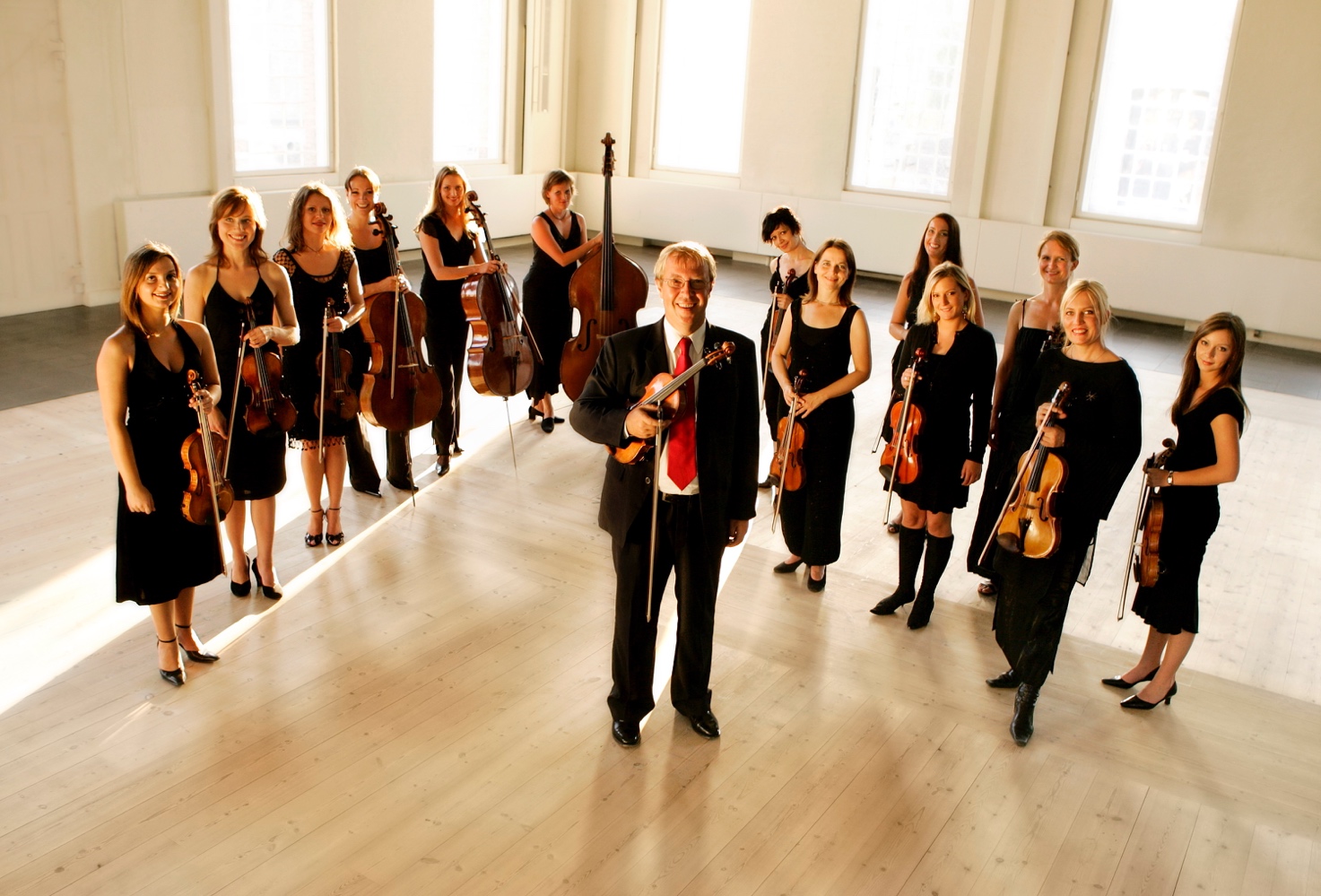 